«Разговор о самом главном».   Специалисты Мелеховского филиала ГБУ ВО ЦППМС приняли участие в районном семинаре «Профилактика и коррекция девиантного поведения несовершеннолетних в общеобразовательных организациях». В рамках работы семинара педагоги-психологи и социальные педагоги школ Ковровского района обсуждали актуальные вопросы профилактики отклоняющегося поведения обучающихся. Педагог-психолог Мелеховского филиала Ульянова Надежда Викторовна выступила с сообщением на тему: «Профилактика девиантного поведения у детей с ОВЗ», акцентировав внимание собравшихся на особенностях этой категории учащихся и необходимости особого подхода к ним в профилактической работе. Социальный педагог Лесина Жанна Владимировна поделилась практическим опытом работы с  «группой риска»,  провела мастер-класс на тему: «Развитие навыков уверенного поведения у детей и подростков».  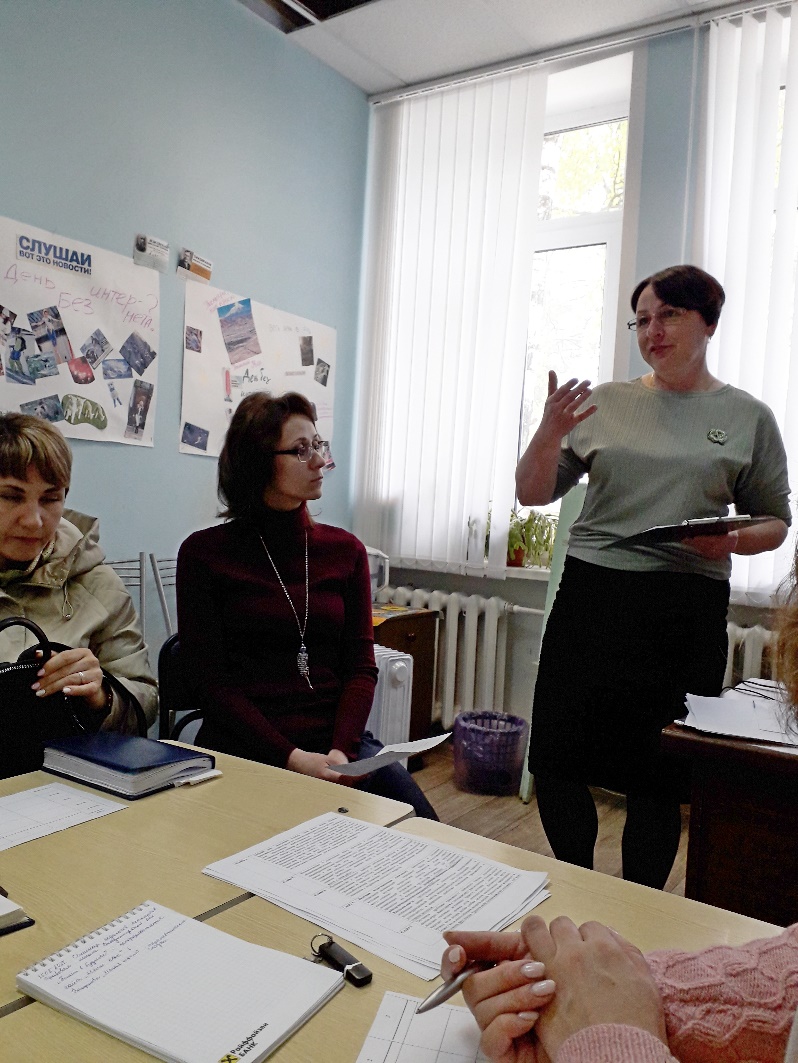 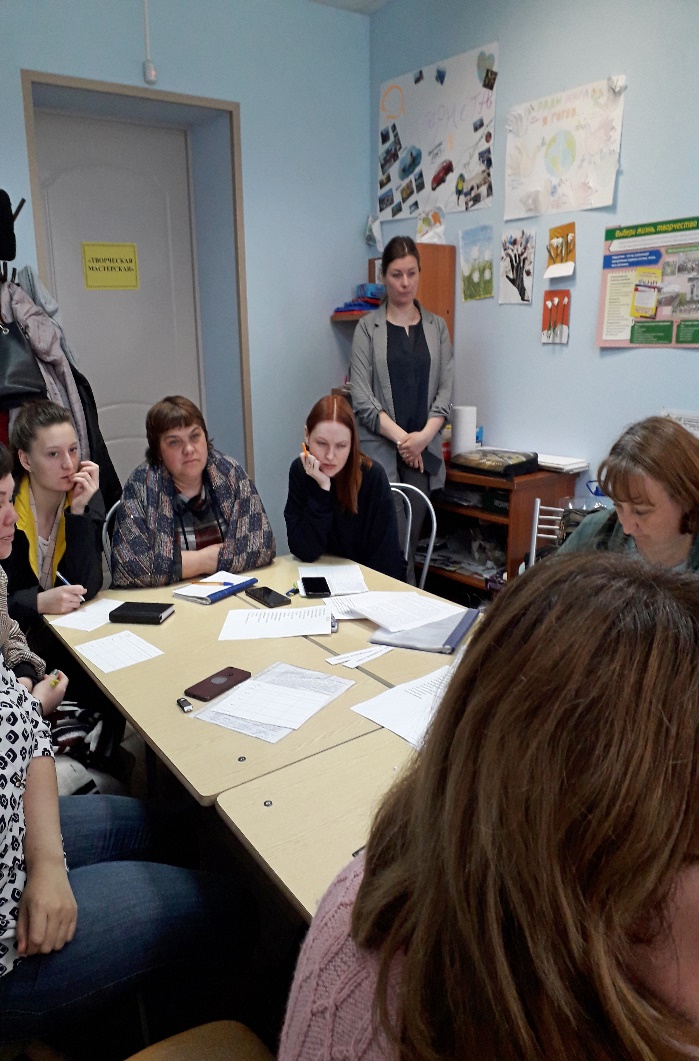 